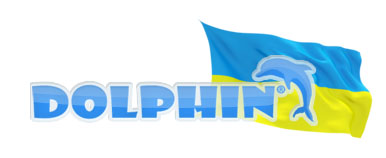 -  Термін виготовлення : 30 календарних днів-  Умови доставки: доставка, розвантаження та підйом матеріалів на місце монтажу входять у вартість робіт;-  Монтажні роботи: витратні та кріпильні матеріали; фундаменти та закладні деталі входять у вартість робіт;-  Гарантія: 12 місяців- Якість та безпека: обладнання підтверджується «Висновком державної санітарно-епідеміологічної експертизи», виданим міністерством охорони здоров’я України на основі розроблених нами технічних умов, підтверджених Всеукраїнським державним науково-виробничим центром стандартизації, метрології та сертифікації та погоджено Держгірпромнаглядом України . Обладнання відповідає вимогам НПАОП 92.7-1.01-06 Правила будови і безпечної експлуатації атракціонної техніки. Матеріали, з яких виготовлено обладнання відповідають ГОСТУ і існуючим нормативним документами в Україні.Ltd  "Dolphin"                                                                                                                                     ТОВ “Долфін”Address: 03110, Kyiv, str. Alekseevskaya 3                                                                                        Адреса: 03110, м. Київ, вул. Олексіївська, 3
Tel.:   +38 (044) 383-54-91                                                                                                                  Тел.: +38 (044)383-54-91
           +38 (063) 107-88-13                                                                                                                            +38 (063)107-88-13
E-mail: info@dolphin.biz.ua                                                                                                                 E-mail: info@dolphin.biz.ua 
              www.dolphin.biz.ua                                                                                                                               www.dolphin.biz.uaВИРОБНИЦТВО ДИТЯЧИХ СПОРТИВНО - ІГРОВИХ МАЙДАНЧИКІВ ТА ДЕРЕВ'ЯНИХ ВИРОБІВ ДЛЯ ЛАНДШАФТНОГО ДИЗАЙНУлплоопор   ЦІНОВА   ПРОПОЗИЦІЯ№ п/пНайменуванняНайменуванняКодК-ть (шт.)Ціна з ПДВ (грн.)Сума з ПДВ (грн.)№ п/пКодК-ть (шт.)Ціна з ПДВ (грн.)Сума з ПДВ (грн.)1.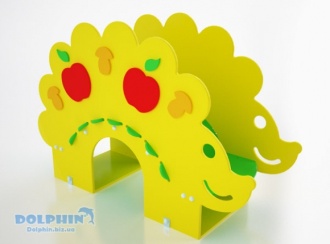 Спортивно – ігровий елемент «місток-їжачок»матеріал: фанера фсф,  метал, оцинковані кріплення; покриття: метал – грунт + порошкове полімерне покриття; фанера – грунт + екологічна гумова фарба Р-4118300,008300,002.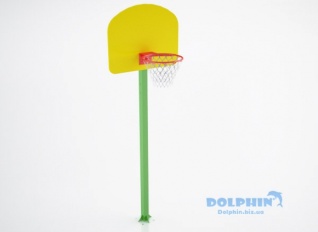 Стійка для ігор стрітболматеріал: фанера фсф,  метал, оцинковані кріплення; покриття: метал – грунт + порошкове полімерне покриття; фанера – грунт + екологічна гумова фарба С-6715000,005000,003.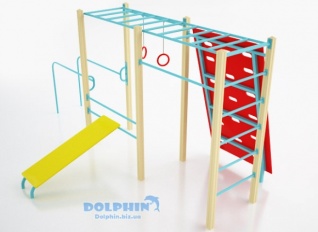 Спортивний комплексматеріал: фанера фсф,  дерево сосна суха, метал, оцинковані кріплення; покриття: метал – грунт + порошкове полімерне покриття; фанера – грунт + екологічна гумова фарба С-76121500,0021500,004.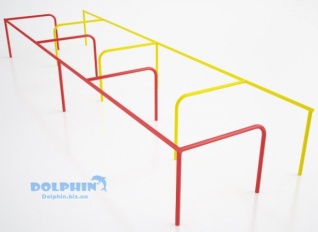 Спортивно – гімнастичний елемент «лабіринт»матеріал: метал, оцинковані кріплення; покриття: метал – грунт + порошкове полімерне покриття; С-79112600,0012600,005.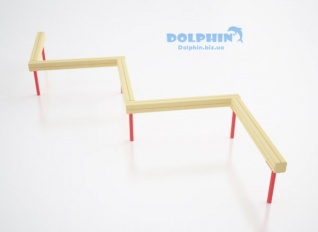 Спортивно – гімнастичний елемент «колода»матеріал: дерево сосна,  метал, оцинковані кріплення; покриття: метал – грунт + порошкове полімерне покриття; дерево – грунт + екологічна гумова фарба С-8115200,005200,006.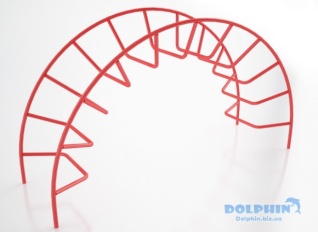 Спортивно – гімнастичний елемент «місток»матеріал: метал, оцинковані кріплення; покриття: метал – грунт + порошкове полімерне покриття; С-8615000,005000,007.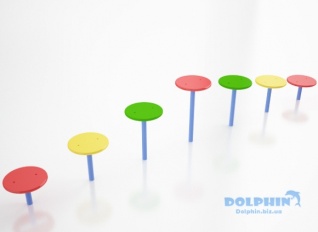 Спортивно – гімнастичний елемент «грибочки»матеріал: фанера фсф,  метал, оцинковані кріплення; покриття: метал – грунт + порошкове полімерне покриття; фанера – грунт + екологічна гумова фарба С-11124000,008000,008.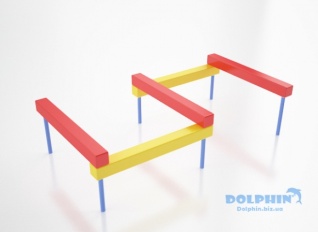 Спортивно – гімнастичний елемент «змійка»матеріал: дерево сосна,  метал, оцинковані кріплення; покриття: метал – грунт + порошкове полімерне покриття; дерево – грунт + екологічна гумова фарба С-11215200,005200,009.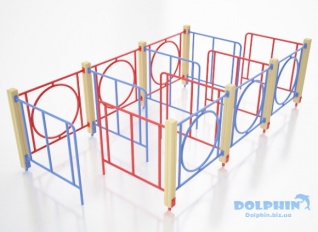 Спортивно – гімнастичний елементматеріал: дерево сосна,  метал, оцинковані кріплення; покриття: метал – грунт + порошкове полімерне покриття; дерево – грунт + екологічна гумова фарба С-113115000,0015000,0010.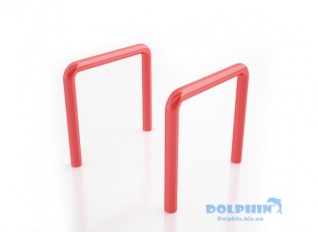 Спортивно – гімнастичний елемент «бруси»матеріал: метал, оцинковані кріплення; покриття: метал – грунт + порошкове полімерне покриття; С-10021800,003600,0011.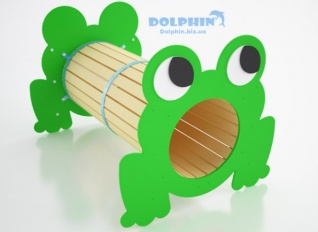 Спортивно – гімнастичний елемент «жабка»матеріал: фанера фсф,  метал, оцинковані кріплення; покриття: метал – грунт + порошкове полімерне покриття; фанера – грунт + екологічна гумова фарба N-301111000,0011000,00Обладнання :Обладнання :Обладнання :Обладнання :Обладнання :100400,00Монтажні роботи (бетонування в грунт) та доставка "Dolphin", Київ, Україна :Монтажні роботи (бетонування в грунт) та доставка "Dolphin", Київ, Україна :Монтажні роботи (бетонування в грунт) та доставка "Dolphin", Київ, Україна :Монтажні роботи (бетонування в грунт) та доставка "Dolphin", Київ, Україна :Монтажні роботи (бетонування в грунт) та доставка "Dolphin", Київ, Україна :21000,00Кошти на утримання служби замовника (включаючи витрати на технiчний нагляд) (2,5 %)Кошти на утримання служби замовника (включаючи витрати на технiчний нагляд) (2,5 %)Кошти на утримання служби замовника (включаючи витрати на технiчний нагляд) (2,5 %)Кошти на утримання служби замовника (включаючи витрати на технiчний нагляд) (2,5 %)Кошти на утримання служби замовника (включаючи витрати на технiчний нагляд) (2,5 %)2510,00Непередбачені витрати, резерв 20% (непередбачені роботи на демонтаж-монтаж, зміна цін на момент реалізації)Непередбачені витрати, резерв 20% (непередбачені роботи на демонтаж-монтаж, зміна цін на момент реалізації)Непередбачені витрати, резерв 20% (непередбачені роботи на демонтаж-монтаж, зміна цін на момент реалізації)Непередбачені витрати, резерв 20% (непередбачені роботи на демонтаж-монтаж, зміна цін на момент реалізації)Непередбачені витрати, резерв 20% (непередбачені роботи на демонтаж-монтаж, зміна цін на момент реалізації)24782,00Всього :Всього :Всього :Всього :Всього :148692,00